月火水木金全校朝礼全校朝礼朝の会朝の会朝の会朝の会朝の会朝の会1時間目国語算数理科社会体育2時間目国語休憩（20分）休憩（20分）休憩（20分）休憩（20分）休憩（20分）休憩（20分）3時間目4時間目給食給食給食給食給食給食掃除掃除掃除掃除掃除掃除昼休み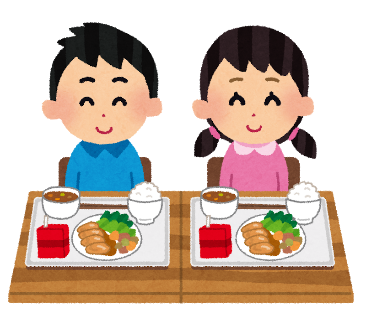 昼休み昼休み昼休み昼休み昼休み5時間目国語6時間目帰りの会帰りの会帰りの会帰りの会帰りの会帰りの会